    617-244-5407     info@nextstephc.com    www.nextstephc.comSeptember 1, 2022VIA E-MAIL AND OVERNIGHT DELIVERYWalter Mackie, J.D. Licensure Unit CoordinatorMassachusetts Department of Public HealthDivision of Health Care Facility Licensure and Certification 67 Forest StreetMarlborough, MA 01752Re:	Notice of Intent to Close: Chetwynde Healthcare Dear Mr. Mackie:Please accept this Notice of Intent to Close Chetwynde Healthcare ("Chetwynde” or the "Facility”) located at 1650 Washington Street, West Newton, Massachusetts 02465, effective on or about December 30, 2022 following completion of the regulatory process for voluntary closure of a long-term care facility required by the Department of Public Health. Attached please find our Proposed Closure and Relocation Plan (the "Closure Plan").On September 1, 2017, 1650 Washington Street Operator LLC (d/b/a Chetwynde Healthcare), a wholly-owned affiliate of Next Step Healthcare LLC ("Next Step") began leasing Chetwynde and operating the Facility. Recently, after discussions with the Facility's landlord regarding the Facility's low occupancy and difficult labor market driven by the ongoing COVID- 19 pandemic and the resulting poor financial performance, the decision was made to close the Facility. The Facility's representatives whom residents, family members, staff or other interested parties may contact with questions they may have regarding the proposed closure are:Andrew Almeida, Vice President of Operations - Next Step Healthcare, (617)-244-5407 or by e-mail at info@nextstephc.comWe will work with the Department of Public Health to schedule a public hearing on the proposed closure of the Facility at least 90 days prior to the proposed closure date of December 30, 2022. A copy of the public hearing notice will be posted at the Facility and will be made available by the Facility's Administrator upon request. At least 14 days prior to the public hearing, Chetwynde will provide a written notice regarding the date, time, and place of the hearing to each person who is receiving this Notice of Intent to Close. Interested parties may file comments on the proposed closure and the Closure Plan with the Department of Public Health up until the date of the public hearing.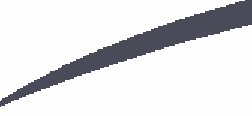 1650 Washington Street West Newton, MA 02465We will be working with residents and their families, with our employees and with the state agencies, including the Department of Public Health, throughout this process to assure the orderly transition of care for our residents.Please let me know if you have any questions.Very truly yours,William H. StephanChief Financial Officer, Chetwynde HealthcareNotice ListFor the Notice of Intent to Close and Notice of Public Hearing Regarding Chetwynde HealthcareNotice PartyNotice methodResident/ legal representative By First Class Mail and	· By Hand to residentsDesignated Family MemberBy First Class MailResident CouncilBy HandEmployee/ Staff Member By First Class Mail and Distributed at the FacilityAddressIn person at the facility-1650 Washington Street, West Newton, MA 02465Resident's permanent residence address on file Address on file for legal representatives Address on file for designated family members1650 Washington Street, West Newton, MA 02465 Address on file for employeeAnd distributed at the FacilityEach Labor Organization	Teamsters Local Union No.25Attn: Joan Corey 544 Main StreetBoston, MA 02129-1113State OmbudsmanBy First Class MallLocal OmbudsmanBy First Class MailMembers of the General Court who represent the VIiiage of Chestnut HIiiBv First Class Mall Representative of the Local Officials, Village of Chestnut HillBy First Class MallMass. Executive Office of Public Health Ombudsman OfficeOne Ashburton Place, 5th FloorBoston, MA 02108 Springwell Elder Services Attn: Julie Arias, Ombudsman 307 Waverley Oaks Road Suite 205Waltham, MA 02452Senator Cynthia Creem (Room 312-A) Representative Kay Khan (Room 167) 24 Beacon StreetBoston MA 02133 Mayor Ruthanne Fuller City of Newton1000 Commonwealth Ave. Newton Centre, MA 02459